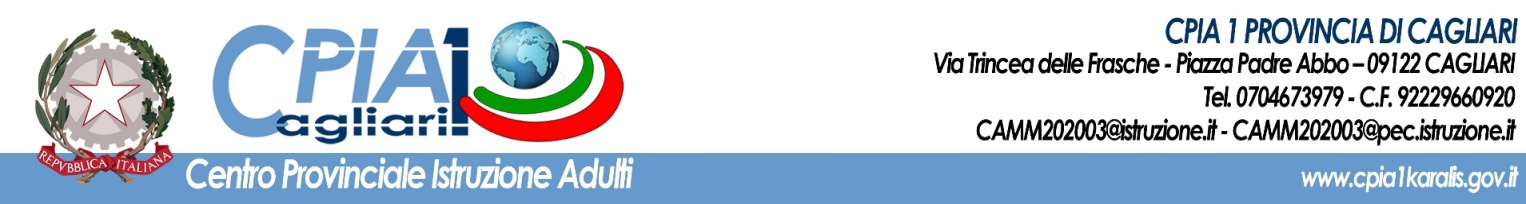 ALLEGATO 2 – Esito delle prove sessione del __________________     Esito prova orale:_____/35Esito test cultura civica:I COMMISSARI:                                                                                                             IL PRESIDENTE D’ESAME                                                                                                                  N.COGNOMENOMEProva AProvaBProv CTotaleEsito123456789101112131415N.COGNOMENOMEESITOSUFFICIENTE-BUONO-ELEVATO1234567